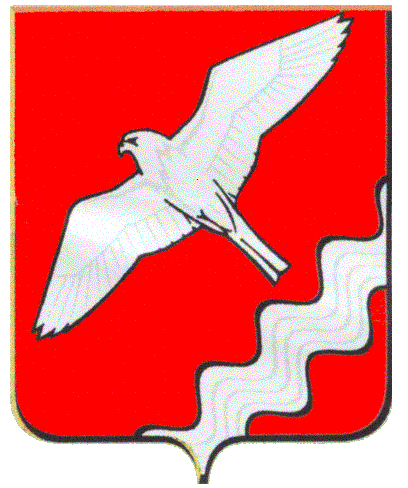 ГЛАВАМУНИЦИПАЛЬНОГО ОБРАЗОВАНИЯ КРАСНОУФИМСКИЙ ОКРУГПОСТАНОВЛЕНИЕот 12.11.2019 г. № 101г. КрасноуфимскОб утверждении Положения об обеспечении своевременного оповещения и информирования населения об угрозе возникновения или о возникновении чрезвычайных ситуаций на территории Муниципального образования Красноуфимский округ и списка должностных лиц, ответственных за сохранность оборудования и осуществляющих контроль за исправностью уличных пунктов оповещенияВ соответствии с Федеральными законами от 21.12.1994 № 68-ФЗ «О защите населения и территорий от чрезвычайных ситуаций природного и техногенного характера», от 12.02.1998 № 28-ФЗ «О гражданской обороне», от 06.10.2003 № 131-ФЗ «Об общих принципах организации местного самоуправления в Российской Федерации», от 07.07.2003 № 126-ФЗ «О связи», Постановлениями Совета Министров - Правительства Российской Федерации от 01.03.1993 № 177 «Об утверждении Положения о порядке использования действующих радиовещательных и телевизионных станций для оповещения и информирования населения Российской Федерации в чрезвычайных ситуациях мирного и военного времени», от 01.03.1993 № 178 «О создании локальных систем оповещения в районах размещения потенциально опасных объектов», Положением о системах оповещения населения, утвержденным совместным Приказом Министерства Российской Федерации по делам гражданской обороны, чрезвычайным ситуациям и ликвидации последствий стихийных бедствий, Министерства информационных технологий и связи Российской Федерации, Министерства культуры и массовых коммуникаций Российской Федерации от 25.07.2006 № 422/90/376, Законом Свердловской области от 27.12.2004 № 221-ОЗ «О защите населения и территорий от чрезвычайных ситуаций природного и техногенного характера в Свердловской области», Постановлением Правительства Свердловской области от 21.12.2011 № 1772-ПП «Об обеспечении своевременного оповещения и информирования населения об угрозе возникновения и о возникновении чрезвычайных ситуаций межмуниципального и регионального характера на территории Свердловской области», в целях поддержания готовности системы оповещения и обеспечения своевременного и гарантированного информирования населения, руководствуясь 26 Устава Муниципального образования Красноуфимский округ, П О С Т А Н О В Л Я Ю:1. Утвердить Положение об обеспечении своевременного оповещения и информирования населения об угрозе возникновения или о возникновении чрезвычайных ситуаций на территории Муниципального образования Красноуфимский округ  (Прилагается).2. Ответственным лицом за поддержание в состоянии постоянной готовности к использованию системы оповещения населения, функционирующей на территории Муниципального образования Красноуфимский округ, своевременное оповещение населения, в том числе экстренное оповещение населения, об опасностях, возникающих при военных конфликтах или вследствие этих конфликтов, а также при чрезвычайных ситуациях природного и техногенного характера назначить начальника отдела ГО и ЧС, экологии Администрации Муниципального образования Красноуфимский округ А.В. Голубцова3. Начальнику отдела по делам ГО и ЧС, экологии Администрации Муниципального образования Красноуфимский округ А.В. Голубцову, руководителям предприятий, организаций и учреждений различных форм собственности проанализировать состояние дел по оповещению и информированию работающего и неработающего населения муниципального образования об угрозе или о возникновении чрезвычайных ситуаций и привести их в соответствие с требованиями настоящего положения.4. Контроль за исправностью работы каналов связи и оборудования уличных пунктов оповещения возложить на начальника Единой дежурной-диспетчерской службы Муниципального образования Красноуфимский округ.5. Признать утратившим силу постановление главы Муниципального образования Красноуфимский округ №108 от 14.10.2014 года «Об утверждении положения о системе оповещения и информирования населения Муниципального образования Красноуфимский округ».6. Настоящее Постановление опубликовать в газете «Вперед» и разместить на официальном сайте Муниципального образования Красноуфимский округ.7. Контроль исполнения настоящего постановления возложить на заместителя главы Администрации Муниципального образования Красноуфимский округ Е.С. Шандыбина.Глава Муниципального образованияКрасноуфимский округ                                                                О.В. РяписовПриложение к постановлению главыМО Красноуфимский округ от 12 ноября  2019 г. № 101 ПОЛОЖЕНИЕОБ ОБЕСПЕЧЕНИИ СВОЕВРЕМЕННОГО ОПОВЕЩЕНИЯ ИИНФОРМИРОВАНИЯ НАСЕЛЕНИЯ ОБ УГРОЗЕ ВОЗНИКНОВЕНИЯИЛИ О ВОЗНИКНОВЕНИИ ЧРЕЗВЫЧАЙНЫХ СИТУАЦИЙНА ТЕРРИТОРИИ МУНИЦИПАЛЬНОГО ОБРАЗОВАНИЯ КРАСНОУФИМСКИЙ ОКРУГ I. ОБЩИЕ ПОЛОЖЕНИЯ1. Положение об обеспечении своевременного оповещения и информирования населения об угрозе возникновения или о возникновении чрезвычайных ситуаций на территории Муниципального образования Красноуфимский округ  разработано в целях реализации и в соответствии с Федеральными законами от 21.12.1994 № 68-ФЗ «О защите населения и территорий от чрезвычайных ситуаций природного и техногенного характера», от 12.02.1998 № 28-ФЗ «О гражданской обороне», от 06.10.2003 № 131-ФЗ «Об общих принципах организации местного самоуправления в Российской Федерации», от 07.02.2003 № 126-ФЗ «О связи», Постановлениями Совета Министров - Правительства Российской Федерации от 01.03.1993 № 177 «Об утверждении Положения о порядке использования действующих радиовещательных и телевизионных станций для оповещения и информирования населения Российской Федерации в чрезвычайных ситуациях мирного и военного времени», от 01.03.1993 № 178 «О создании локальных систем оповещения в районах размещения потенциально опасных объектов», Положением о системах оповещения населения, утвержденным совместным Приказом Министерства Российской Федерации по делам гражданской обороны, чрезвычайным ситуациям и ликвидации последствий стихийных бедствий, Министерства информационных технологий и связи Российской Федерации, Министерства культуры и массовых коммуникаций Российской Федерации от 25.07.2006 № 422/90/376, Законом Свердловской области от 27.12.2004 № 221-ОЗ «О защите населения и территорий от чрезвычайных ситуаций природного и техногенного характера в Свердловской области», Постановлением Правительства Свердловской области от 21.12.2011 № 1772 «Об обеспечении своевременного оповещения и информирования населения об угрозе возникновения и о возникновении чрезвычайных ситуаций межмуниципального и регионального характера на территории Свердловской области».2. Настоящее Положение определяет состав, задачи, структуру систем оповещения и механизм реализации мероприятий по вопросам предупреждения и ликвидации чрезвычайных ситуаций, а также порядок их создания, совершенствования и поддержания в постоянной готовности к задействованию.3. Оповещение является одним из важнейших мероприятий, обеспечивающих приведение органов, осуществляющих управление силами Красноуфимского муниципального звена Свердловской областной подсистемы Единой государственной системы предупреждения и ликвидации чрезвычайных ситуаций (далее - РСЧС) и формирований гражданской обороны, в установленные степени готовности и доведение в минимально короткие сроки сигналов (команд, распоряжений) и информации. С этой целью на каждом уровне управления (местном, объектовом) создаются системы оповещения.4. Система оповещения является составной частью системы управления Красноуфимского муниципального звена Свердловской областной подсистемы РСЧС, формирований гражданской обороны и представляет собой организационно-техническое объединение сил, линий и каналов связи, аппаратуры оповещения и связи и других средств, размещенных на пунктах управления и объектах связи, а также средств подачи звуковых сигналов оповещения (электросирен) и передачи речевой информации (громкоговорителей), установленных в жилой зоне, на объектах производственной и социальной сферы и предназначенных для передачи сигналов и специальной экстренной информации органам управления, силам Красноуфимского муниципального звена Свердловской областной подсистемы РСЧС, силам гражданской обороны и населению.Комплексная система экстренного оповещения населения об угрозе возникновения или о возникновении чрезвычайных ситуаций - это элемент системы оповещения населения о чрезвычайных ситуациях, представляющий собой комплекс программно-технических средств систем оповещения и мониторинга опасных природных явлений и техногенных процессов, обеспечивающий доведение сигналов оповещения и экстренной информации до органов управления единой государственной системы предупреждения и ликвидации чрезвычайных ситуаций и до населения в автоматическом и (или) автоматизированном режимах.II. СТРУКТУРА И ЗАДАЧИ СИСТЕМ ОПОВЕЩЕНИЯСистема оповещения Муниципального образования Красноуфимский округ включает в себя: местную систему оповещения, локальную систему оповещения в районе размещения потенциально опасного объекта и системы оповещения предприятий производственной и социальной сферы (объектовые системы оповещения).2. Местная система оповещения необходима для передачи сигналов и сообщений, поступающих от органов гражданской обороны муниципального образования и прилегающих к нему районов до:1) руководящего состава гражданской обороны и звена территориальной подсистемы РСЧС Свердловской области, созданного в Муниципальном образовании Красноуфимский округ;2) специально подготовленных сил и средств, предназначенных и выделяемых (привлекаемых) для предупреждения и ликвидации чрезвычайных ситуаций, сил и средств гражданской обороны на территории Муниципального образования Красноуфимский округ в соответствии с действующим законодательством;3) единой дежурно-диспетчерской службы Муниципального образования Красноуфимский округ (далее - ЕДДС Муниципального образования Красноуфимский округ);4) дежурно-диспетчерских служб экстренных оперативных служб, функционирующих на территории Муниципального образования Красноуфимский округ, дежурно-диспетчерских служб ресурсоснабжающих организаций и организаций, обеспечивающих жизнедеятельность населения, организации, эксплуатирующей потенциально опасный объект;5) населения, проживающего на территории Муниципального образования Красноуфимский округ.3. Локальная система оповещения необходима к внезапному задействованию в случаи ЧС на потенциально опасных объектах и основной задачей которой является обеспечение доведения информации и сигналов оповещения до:1) руководящего состава гражданской обороны организации, эксплуатирующей потенциально опасный объект, и объектового звена территориальной подсистемы РСЧС Свердловской области, созданного в Муниципальном образовании Красноуфимский округ;2) объектовых аварийно-спасательных формирований, в том числе специализированных;3) персонала организации, эксплуатирующей потенциально опасный объект;4) руководителей и дежурно-диспетчерских служб организаций, расположенных в зоне действия локальной системы оповещения;5) населения, проживающего в зоне действия локальной системы оповещения.4. Объектовая система оповещения необходима для передачи сигнала при возникшей аварийной ситуации и ограничивается только лишь территорией самого объекта. Основной задачей объектовой системы оповещения является доведение сигналов и информации оповещения до:1) руководителей и персонала объекта;2) объектовых сил и служб.5. Системы оповещения всех уровней используются в целях реализации задач защиты населения и территории Муниципального образования Красноуфимский округ от чрезвычайных ситуаций природного и техногенного характера, а также от опасностей, возникающих при ведении военных действий или вследствие этих действий.6. Задействование систем оповещения производится неавтоматизированным и автоматизированным способом. Основным способом оповещения при работе системы оповещения всех уровней является автоматизированный способ.7. При неавтоматизированном способе оповещения доведение сигналов и информации осуществляется по сети связи общего пользования, ведомственным каналам связи без применения специальной аппаратуры оповещения.8. При автоматизированном способе оповещения доведение сигналов и информации осуществляется с использованием специальной аппаратуры оповещения, по каналам связи общего пользования и ведомственным каналам, и линиям связи.9. Для передачи сигналов и информации автоматизированным способом в муниципалитете создается централизованная система оповещения населения, которая должна обеспечивать:1) оповещение руководящего состава Красноуфимского муниципального звена Свердловской областной подсистемы РСЧС, должностных лиц Муниципального образования Красноуфимский округ объектов экономики с использованием аппаратуры циркулярного вызова;2) доведение до органов управления, формирований, населения Муниципального образования Красноуфимский округ сигнала «Внимание! Всем!» путем централизованного включения электросирен на всей территории Муниципального образования Красноуфимский округ или выборочно на отдельных объектах экономики и территорий, входящих в состав Муниципального образования;3) циркулярное и выборочное доведение до органов управления гражданской обороны, дежурных оперативных служб Муниципального образования Красноуфимский округ команд, сигналов управления и экстренной информации.III. ПОРЯДОК СОЗДАНИЯ, СОВЕРШЕНСТВОВАНИЯ ИПОДДЕРЖАНИЯ В ГОТОВНОСТИ СИСТЕМ ОПОВЕЩЕНИЯ1. Системы оповещения создаются заблаговременно.2. Местная и объектовые системы оповещения создаются, совершенствуются и поддерживаются в постоянной готовности к задействованию под руководством главы Муниципального образования Красноуфимский округ, руководителя объекта экономики (организации, учреждения), с участием службы обеспечения связи.3. Местная, локальные и объектовые системы оповещения технически и программно должны быть взаимоувязаны с региональной системой оповещения населения Свердловской области.4. Должностные лица Администрации Муниципального образования Красноуфимский округ, объектов производственной и социальной сферы проводят комплекс организационно-технических мероприятий по исключению несанкционированного задействования систем оповещения.5. В целях обеспечения устойчивого функционирования системы оповещения при ее создании предусматривается использование мобильных средств оповещения.6. Мобильные (возимые) средств оповещения создаются и поддерживаются в готовности к задействованию на муниципальном и объектовом уровне управления. Порядок привлечения и задействования мобильных средств оповещения определяется заключенным соглашением между организацией, эксплуатирующей автотранспорт с громкоговорящими устройствами и руководством учреждения, обеспечивающим функционирование ЕДДС Муниципального образования Красноуфимский округ.7. В целях поддержания в готовности систем оповещения проводятся проверки их готовности к задействованию и организуется эксплуатационно-техническое обслуживание.8. Эксплуатационно-техническое обслуживание стационарных средств местной системы оповещения организуется и проводится сотрудниками ЕДДС Муниципального образования Красноуфимский округ и обслуживающими организациями связи на договорных условиях.IV. ЗАДЕЙСТВОВАНИЕ СИСТЕМ ОПОВЕЩЕНИЯ1. Решение на задействование местной системы оповещения принимает глава Муниципального образования Красноуфимский округ (руководитель объекта экономики по согласованию с главой Муниципального образования Красноуфимский округ или лицом, его замещающим.2. Сигналы (распоряжения) и информация оповещения передаются оперативным дежурным ЕДДС Муниципального образования Красноуфимский округ вне всякой очереди, с использованием всех имеющихся средств связи и оповещения.3. Оперативные дежурные (диспетчера) МО МВД России «Красноуфимский», Федерального государственного казенного учреждения  «73 ПЧ ФПС по Свердловской области», государственного казенного пожарно- технического учреждения Свердловской области «Отряд противопожарной службы Свердловской области № 1», отделения скорой медицинской помощи государственного бюджетного учреждения здравоохранения Свердловской области «Красноуфимская районная больница», дежурно-диспетчерские службы объектов экономики, получив сигналы (распоряжения) или информацию оповещения, подтверждают их получение и действуют в соответствии с имеющимися у них инструкциями по оповещению.4. Для передачи сигналов и информации оповещения населения трансляция программ по сетям радио, телевизионного и проводного вещания независимо от ведомственной принадлежности, организационно-правовых форм и форм собственности может прерываться согласно действующему законодательству.5. О всех случаях (санкционированных и несанкционированных) задействования систем оповещения докладывается начальнику отдела ГО и ЧС, экологии Администрации Муниципального образования Красноуфимский округ.V. СИГНАЛЫ ОПОВЕЩЕНИЯ1. Сигнал оповещения - это условный сигнал, передаваемый по системе оповещения и являющийся командой для проведения определенных мероприятий органами, осуществляющими управление службами и силами Красноуфимского муниципального звена Свердловской областной подсистемы РСЧС, формированиями гражданской обороны и населением.2. Для оповещения населения установлен единый сигнал «ВНИМАНИЕ! ВСЕМ!».3. Сигнал об опасности заражения аварийно химически опасными веществами (далее - АХОВ) и других опасных для населения последствий крупных аварий и катастроф подается в случае непосредственной опасности заражения и произошедших крупных авариях и катастрофах с выбросом (выливом) АХОВ.Для подачи сигнала используются все технические средства связи и оповещения. Сигнал дублируется подачей установленных звуковых, световых и других сигналов. По этому сигналу необходимо действовать согласно указаниям Администрации Муниципального образования Красноуфимский округ.4. Сигнал об угрозе затопления (подтопления) подается при угрозе или непосредственном нарушении функционирования гидротехнических сооружений. Население, проживающее в зоне возможного затопления (подтопления), оповещается по уличным пунктам оповещения и (или) мобильными средствами оповещения.VI. ПОРЯДОК ОПОВЕЩЕНИЯ И ИНФОРМИРОВАНИЯРУКОВОДЯЩЕГО СОСТАВА, ОРГАНОВ, ОСУЩЕСТВЛЯЮЩИХ УПРАВЛЕНИЕ СИЛАМИ КРАСНОУФИМСКОГО МУНИЦИПАЛЬНОГО ЗВЕНА СВЕРДЛОВСКОЙ ОБЛАСТНОЙ ПОДСИСТЕМЫ РСЧС И ФОРМИРОВАНИЙ ГРАЖДАНСКОЙ ОБОРОНЫ1. Доведение сигналов (распоряжений) о приведении в готовность органов, осуществляющих управление силами Красноуфимского муниципального звена Свердловской областной подсистемы РСЧС и формированиями гражданской обороны, осуществляется оперативной сменой ЕДДС Муниципального образования Красноуфимский округ по всем имеющимся каналам связи установленным порядком. Подчиненные органы управления подтверждают получение сигналов (распоряжений) и доводят их до своего руководящего состава.2. Передача сигнала оповещения «Радиационная опасность» осуществляется только до главы Муниципального образования Красноуфимский округ, начальника отдела по делам ГО и ЧС, экологии Администрации Муниципального образования Красноуфимский округ. Данный сигнал может быть получен от вышестоящего органа, осуществляющего управление силами Свердловской областной подсистемы РСЧС и формированиями гражданской обороны. Кроме того, с получением данного сигнала решение на оповещение и передачу текстов сообщений для населения округа принимает Глава Муниципального образования Красноуфимский округ (по данным прогноза радиационной обстановки).3. Оповещение руководящего состава и служб гражданской обороны, Муниципального образования Красноуфимский округ осуществляется по системе циркулярного вызова на служебные и сотовые телефоны с помощью АПК «Грифон».VII. ПОРЯДОК ОПОВЕЩЕНИЯ И ИНФОРМИРОВАНИЯ НАСЕЛЕНИЯ1. Оповещение и информирование населения об угрозе и возникновении чрезвычайной ситуации мирного и военного времени осуществляется на основании распоряжения главы Муниципального образования Красноуфимский округ оперативным дежурным ЕДДС Муниципального образования Красноуфимский округ по автоматизированной системе централизованного оповещения путем централизованного и выборочного (по направлениям) включения электросирен (сигнал «Внимание! Всем!») и уличных пунктов оповещения.2. Для дублирования сигналов оповещения населению и работающей смене объектов производственной и социальной сферы задействуются локальные и объектовые системы оповещения, мобильные средства оповещения отделения полиции МО МВД России «Красноуфимский», Федерального государственного казенного учреждения  «73 ПЧ ФПС по Свердловской области», государственного казенного пожарно- технического учреждения Свердловской области «Отряд противопожарной службы Свердловской области № 1», отделения скорой медицинской помощи государственного бюджетного учреждения здравоохранения Свердловской области «Красноуфимская районная больница».3. Оповещение о начале эвакуации населения организуется установленным порядком на объектах производственной и социальной сферы руководителями данных объектов и руководителями жилищно-эксплуатационных органов.4. Основным способом оповещения и информирования населения об угрозе возникновения чрезвычайных ситуаций мирного и военного времени считается передача речевой информации с использованием уличных пунктов оповещения, сетей проводного, радио и телевизионного вещания независимо от ведомственной принадлежности и форм собственности.5. Для привлечения внимания населения перед передачей речевой информации проводится включение электросирен, производственных гудков и других сигнальных средств, что означает подачу сигнала «Внимание! Всем!».По этому сигналу население, рабочие и служащие объектов производственной и социальной сферы обязаны включить абонентские устройства проводного вещания, радио и телевизионные приемники для прослушивания экстренных сообщений.По указанному сигналу немедленно приводятся в готовность к передаче информации все расположенные на оповещаемой территории узлы проводного вещания, радиовещательные и телевизионные студии.Во всех случаях задействования системы централизованного оповещения с включением электросирен, до населения немедленно доводятся соответствующие сообщения по существующим средствам проводного, радио и телевизионного вещания.6. Ответственность за организацию и осуществление своевременного оповещения и информирования населения возлагается на должностных лиц Администрации Муниципального образования Красноуфимский округ, руководителей предприятий производственной и социальной сферы.7. Для оповещения и информирования населения в районах размещения потенциально опасного объекта используется локальная система оповещения, которая предназначена для своевременного доведения до проживающего в зоне ее действия населения, работающих смен организаций в зоне ее действия, сигнала «Внимание! Всем!» и информации об угрозе возникновения чрезвычайной ситуации, а также информации о развитии событий и рекомендаций по дальнейшим действиям.VIII. ОБЯЗАННОСТИ ДОЛЖНОСТНЫХ ЛИЦ, ОТВЕТСТВЕННЫХ ЗА РАБОТУ В СФЕРЕ ГО И ЧС, ОРГАНИЗАЦИЙ СВЯЗИ МИНСВЯЗИ РОССИИ, ТЕЛЕ- И РАДИОВЕЩАТЕЛЬНЫХ СТУДИЙ, ОСУЩЕСТВЛЯЮЩИХ ВЕЩАНИЕ НА ТЕРРИТОРИИ МУНИЦИПАЛЬНОГО ОБРАЗОВАНИЯ КРАСНОУФИМСКИЙ ОКРУГ, ПО ОПОВЕЩЕНИЮ И ИНФОРМИРОВАНИЮ НАСЕЛЕНИЯ1. Должностные лица Администрации Муниципального образования Красноуфимский округ, ответственные за работу в сфере гражданской обороны и чрезвычайных ситуаций:1) разрабатывают тексты речевых сообщений для оповещения и информирования населения;2) обеспечивают установку на объектах вещания специальной аппаратуры для ввода информации оповещения в программы вещания;3) организуют подготовку оперативных дежурных ЕДДС;4) планируют и проводят совместно с организациями Минсвязи России проверки систем оповещения, тренировки по передаче сигналов и информации населения;5) разрабатывает документы о порядке взаимодействия соответствующих оперативных дежурно-диспетчерских служб при передаче сигналов и информации оповещения по сетям вещания.2. Организации связи:1) обеспечивают готовность технических средств оповещения, каналов связи и систем передачи к доведению сигналов и информации оповещения;2) организуют и осуществляют подготовку дежурных служб организаций и объектов связи;3) осуществляют подготовку эксплуатационно-технического персонала объектов связи.IX. РУКОВОДСТВО ОРГАНИЗАЦИЕЙ ОПОВЕЩЕНИЯ1. Общее руководство организацией оповещения и информирования при угрозе и возникновении чрезвычайных ситуаций осуществляет Глава Муниципального образования Красноуфимский округ через оперативного дежурного ЕДДС Муниципального образования Красноуфимский округ, начальника отдела по делам гражданской обороны и пожарной безопасности Администрации Муниципального образования Красноуфимский округ, Красноуфимский узел связи Екатеринбургского филиала публичное акционерное общество (далее - ПАО) «Ростелеком».2. Непосредственное руководство осуществляется начальником отдела по делам гражданской обороны и пожарной безопасности Администрации Муниципального образования Красноуфимский округ во взаимодействии с ЕДДС Муниципального образования Красноуфимский округ и Красноуфимским узлом связи Екатеринбургского филиала ПАО «Ростелеком» в части использования сетей связи общего пользования, сетей радио и проводного вещания.X.  ДОЛЖНОСТНЫЕ ЛИЦА ОТВЕТСТВЕННЫЕ ЗА СОХРАННОСТЬ ОБОРУДОВАНИЯ И ОСУЩЕСТВЛЕНИЕ КОНТРОЛЯ ЗА ИСПРАВНОСТЬЮ СИСТЕМ ОПОВЕЩЕНИЯ НАСЕЛЕНИЯ МУНИЦИПАЛЬНОГО ОБРАЗОВАНИЯ КРАСНОУФИМСКИЙ ОКРУГ Ответственным лицом за сохранность оборудования и осуществление контроля за исправностью систем оповещения населения является руководитель муниципального учреждения (организации) на здании которого установлен уличный пункт оповещения. Ответственным лицом за сохранность оборудования и осуществление контроля за исправностью систем оповещения населения, установленных в населенных пунктах в которых отсутствуют муниципальные здания является начальник соответствующего территориального отдела Администрации Муниципального образования Красноуфимский округ.XI. ПОРЯДОК ФИНАНСИРОВАНИЯ СИСТЕМ ОПОВЕЩЕНИЯ1. Финансирование создания, совершенствования (реконструкция) и эксплуатационно-техническое обслуживание систем оповещения, создания и содержание мобильных средств оповещения всех уровней управления осуществляется в соответствии с федеральными законами и иными нормативными актами Российской Федерации.